СОВЕТ  ДЕПУТАТОВ  ЧЕТВЕРТОГО  СОЗЫВАМУНИЦИПАЛЬНОГО  ОБРАЗОВАНИЯ  РОПШИНСКОЕ  СЕЛЬСКОЕ  ПОСЕЛЕНИЕЛОМОНОСОВСКОГО  МУНИЦИПАЛЬНОГО  РАЙОНАЛЕНИНГРАДСКОЙ  ОБЛАСТИР Е Ш Е Н И Е № 3603 сентября  2020 годаО присвоении наименования элементу планировочной структуры и наименования элементу улично-дорожной сети на территории МО Ропшинское сельское поселение МО Ломоносовского муниципального района Ленинградской областиВ соответствии с Федеральным законом от 06.10.2003 № 131-ФЗ «Об общих принципах организации местного самоуправления в Российской Федерации», постановлением Правительства Российской Федерации от 19 ноября 2014 г. № 1221 «Об утверждении Правил присвоения, изменения и аннулирования адресов», Положением о порядке присвоения наименований элементам улично-дорожной сети, наименований элементам планировочной структуры, изменения, аннулирования таких наименований в муниципальном образовании Ропшинское сельское поселение Ломоносовского муниципального района Ленинградской области, утвержденным решением совета депутатов МО Ропшинское сельское поселение №9 от 26.02.2018 г.,  совет депутатов МО Ропшинское сельское поселение решил:1. Присвоить наименование элементу планировочной структуры на территории муниципального образования Ропшинское сельское поселение: - Российская Федерация, Ленинградская область, Ломоносовский муниципальный район, Ропшинское сельское поселение, территория «Михайловская усадьба».2. Присвоить наименование элементам улично-дорожной сети на территории «Михайловская усадьба»:  улица Алексеевская, улица Липовая, улица Благодатная. 3. Считать утратившим силу  пункт 1.2 решения совета депутатов МО Ропшинское сельское поселение № 24 от 24.03.2020 г.4. Настоящее решение с приложением разместить на официальном сайте МО Ропшинское сельское поселение в информационно-телекоммуникационной сети Интернет, на информационных стендах поселения, а также на стенде в местной администрации Ропшинского сельского поселения.5. Настоящее решение вступает в силу с момента подписания.Глава муниципального образования Ропшинское сельское поселение     	                                                А. Г. Бахлаев  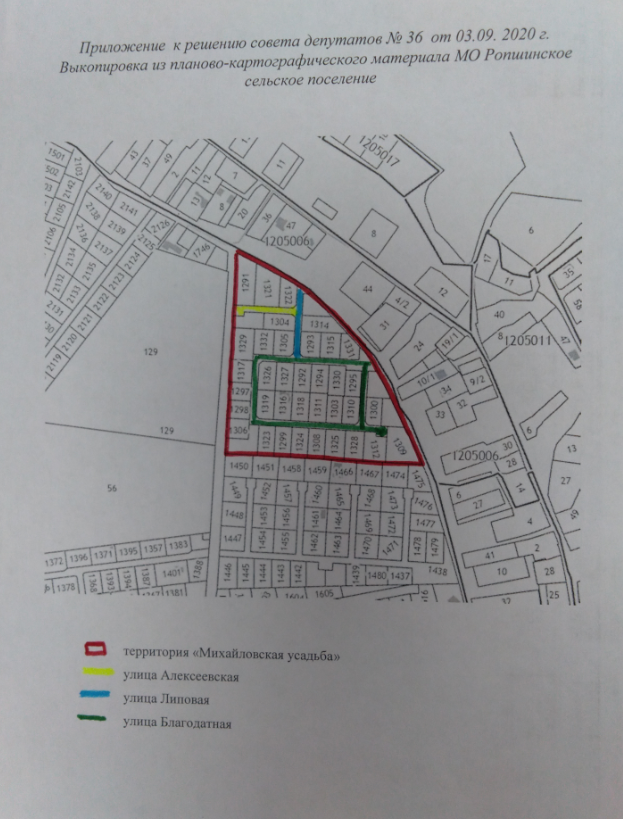 